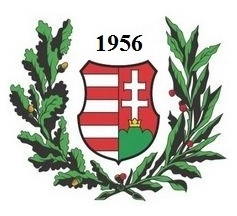 NEMZETŐR ESKÜÉn …………………………………………...….esküszöm,                                                                    hogy az 1956 Magyar Nemzetőrség hűséges tagja leszek.A Nemzetőrség Alapszabályához és Magyarország törvényeihez híven, becsülettel teljesítem kötelességeimet.Elöljáróim, és feljebbvalóim parancsainak engedelmeskedem.Esküszöm, hogy hazámat, Magyarországot, minden külső és belső ellenség ellen, életem feláldozásával is megvédem.Az ellenséggel soha, a legkisebb egyetértésbe nem bocsátkozom, ellene mindenkor mindenütt bátran és hűen harcolok. Zászlóinkat, szabadságharcos elődeink példáin lelkesülve, győzelemre viszem.Parancsnokaimat, zászlóinkat, bajtársaimat megvédem.Példaadóan viselkedem és a fegyelmet minden törvényes eszközzel fenntartom.Szolgálati és egyéb titkokat megőrzöm.Békében és háborúban egyaránt nemzetem igaz fiához méltó módon viselkedem, becsülettel élek és halok.Ha pedig a Nemzetőrség szolgálati szabályait megsértem, eskümet megszegem, sújtson nemzetem megvetése és törvényei.ISTEN ENGEM ÚGY SEGÉLJEN!……………………………………………………Budapest  ………év ……hó ……nap.………………………………………                                                                                                                                                                                       v.l. Dömötör Zoltán vezérezredes                                                                                                                                                                                     elnök-főparancsnok